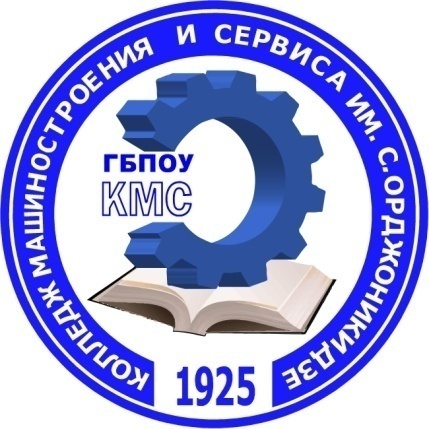 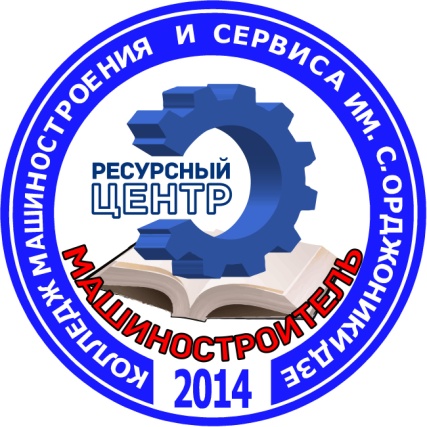 ПЛАН РАБОТЫРЕСУРСНОГО ЦЕНТРАГБПОУ РД «Колледж машиностроения и сервиса им. С. Орджоникидзе»на 2020 годг. Каспийск, 2020 г.Основные цели деятельности Ресурсного центра  по профессиям и специальностям машиностроительного профиля (далее Ресурсный центр):  Создание условий для повышения качества подготовки специалистов на основе аккумулирования и эффективного использования учебно-материальных ресурсов и развития интеграционных процессов учебного заведения с рынком труда Республики Дагестан.  Координация усилий различных служб, подразделений, творческих педагогов, работодателей, направленных на развитие научно-методического обеспечения образовательного процесса, инновационной деятельности колледжа.  Консультирование администрации, педагогического коллектива колледжа и других учебных заведений, ведущих подготовку обучающихся по аналогичному профилю, по вопросам методического обеспечения образовательного процесса (внедрение ФГОС, разработка УМК по учебным дисциплинам и профессиональным модулям, разработка методических рекомендаций и пособий и т.д., организация взаимодействия с общеобразовательными учреждениями).  Цели деятельности Ресурсного центра достигаются через:          - качественную реализацию основных профессиональных образовательных программ, по    которым ведется обучение в колледже; - реализацию программ профессиональной подготовки в соответствии с запросами регионального рынка труда, профессиональной переподготовки, повышения квалификации безработных граждан и взрослого населения; - реализацию других дополнительных образовательных программ и дополнительных образовательных услуг в области профессионального образования; -    эффективное осуществление профориентационной деятельности.  Задачи: 1.Развитие спектра основных и дополнительных образовательных услуг в соответствии с требованиями регионального рынка труда. 2.Развитие содержания основных профессиональных образовательных программ и программ профессиональной подготовки в соответствии с современными требованиями к квалификации специалистов, современными технологиями и оборудованием. 3.Эффективное взаимодействие колледжа с предприятиями, работодателями, социальными партнерами. 4. Развитие материальной базы колледжас участием работодателей. 5. Апробирование и внедрение моделей внешней экспертизы качества образования. 6. Обеспечение профессиональной среды общения работников колледжа с другими учебными заведениями аналогичного профиля.7. Организация повышения предметно-профессиональной компетенции педагогических работников колледжа по профессиональному направлению на предприятиях и организациях с современным уровнем технологий и оборудования. 8.Дальнейшее развитие механизмов социального партнерства колледжа и предприятий по профессиональному направлению. 9. Ведение мониторинга трудоустройства и качества подготовки выпускаемых специалистов. 10.Организация, разработка, экспертиза стратегических документов колледжа (программ развития, образовательных программ, инновационных программ и др.).ПЛАН РАБОТЫресурсного центра профессионального образования по профессиям и специальности машиностроительного профиля ГБПОУ «Колледжмашиностроения и сервиса имени С. Орджоникидзе»  на 2020 годПРИНЯТПедагогическим советом   ГБПОУ РД «Колледж машиностроения и сервиса        им. С. Орджоникидзе» протокол№ 1  от 21.01.2020г.УТВЕРЖДЕНПриказом директора  ГБПОУ РД «Колледж машиностроения и сервиса им. С. Орджоникидзе»№ 15 от 27.01.2020г.№п/пНаправление работыСодержаниеОжидаемый результатОтветственныеСрокисполненияОрганизационная деятельность 1.1. Пересмотр нормативной документации, регламентирующей деятельность ресурсного центра (РЦ) Корректировка нормативной документации, регламентирующей деятельность Ресурсного центра. Разработка и утверждение плана работы РЦ на 2020 год. Сформированность нормативной документации деятельности РЦ Наличие перспективного плана деятельности Зам. директора по УПРОктябрь- ноябрь1.2. Расширение спектра образовательных услуг в соответствии с потребностями окружающего социума. Изучение и прогнозирование рынка образовательных услуг РД; Дополнить пакеты документов для лицензирования в соответствии с выбранными и обоснованными направлениями подготовки и специальностью: 15.01.32 «Оператор станков с программным управлением»; 15.01.25 «Станочник широкого профиля»; 15.02.07 – Автоматизация технологических процессов и производств (по отраслям) Реализация ОПОП и дополнительных профессиональных программ в соответствии с потребностями регионального рынка труда Директор Зам. директора по учебно-методической работе Зам. директора по УПРНоябрь-декабрь 1.3. Формирование договорной базы с субъектами сотрудничества в рамках РЦ Подписание договоров о намерениях, о сотрудничестве, установление перспективных форм сотрудничества с центрами занятости населения, общеобразовательными школами, ОУ СПО и ВО РД Заключение договоров о совместной деятельности в условиях ресурсного центра с работодателями. Подписание договоров о социальном партнёрстве с учреждениями и предприятиями Участие в реализации направления работы учебного заведения «Подготовка специалистов в условиях развития социального партнерства» Директор Зам. директора по УПРВ течение учебного  года1.4. Взаимодействие с работодателями Обновление договоров о совместной деятельности на базе ресурсного центра с работодателями. Проведение консультативных встреч и совещаний с руководителями и трудовыми коллективами партнеров с участием представителей работодателей-партнеров и т.д. для организации производственной практики. Организация встреч обучающихся с представителями работодателей и учебных заведений ВО. Активизировать работу базовых кафедр с ДГТУ и заводом «Дагдизель»Проведение конференций по итогам производственной практики с участием работодателей. Привлечение работодателей для согласования ОПОП по профессиям и специальностям. Внесение изменений в ОПОП в соответствии с пожеланиями работодателей: - корректировка образовательной программы по специальности 15.02.08 «Технологиямашиностроения»; - внесение изменений в содержание и количество часов вариативной части ОПОП по ОПД. Привлечение работодателей для осуществления экспертизы профессиональных компетенций  обучающихся. - подготовка материально-технической базы для проведения демонстрационных экзаменов по специальности 15.02.08 «Технология машиностроения»- организовать проведения производственной практики на базе АМЗ для студентовКачественная организация производственной практики по всем направлениям подготовки. Принять во внимание недочеты в организации практик.Директор Зам. директора по УПРЗам. по учебно-методической работе и УПРЗав. отделениями В течение учебного года 1.5. Организация повышения квалификации педагогических работников (в том числе на базе работодателей) Изучение потребностей в повышении квалификации. Разработать положение стажировки преподавателей и мастеров ПО на базе Ресурсного центра.Формирование заявок на повышение квалификации. Составление сметы затрат на повышение квалификации. Составление договоров о прохождении стажировок преподавателей спецдисциплин и мастеров производственного обучения на базе работодателей. Приобретение, учет и выдача документом о дополнительном образовании Своевременное прохождение курсов повышения квалификации и стажировок всеми педагогическими работниками Зам. директора по УПРВ течение учебного года Организация профориентационной работы и трудоустройство выпускников Организация профориентационной работы и трудоустройство выпускников Организация профориентационной работы и трудоустройство выпускников Организация профориентационной работы и трудоустройство выпускников Организация профориентационной работы и трудоустройство выпускников Организация профориентационной работы и трудоустройство выпускников 1.6.ПрофориентацияРазработка программы профориентационной деятельности колледжа. Проведение групповых и индивидуальных консультаций для абитуриентов по профориентации(школы г. Каспийска, Махачкалы, Зеленоморска, Манаса, Карабудахкента); Сотрудничество с представительными организациями органов исполнительной властидля проведения профориентационной работы; Проведение Недели знакомства с профессией для студентов  первого курса Посещение образовательных учреждений по информированию об образовательных услугах, оказываемых колледжа. Организация и проведения Дня открытых дверей с приглашением представителей работодателей, проведение для обучающихся школ профессиональных проб. Участие в информационных выставках РД. Организация профориентационной работы по привлечению абитуриентов преподавателями и студентами выпускных групп во время прохождения практики по профилю специальности и стажировки. Цель – обеспечение выполнения плана приема абитуриентов на 2020 годЗам. директора по УПРКлассные  руководители Мастера п/о Специалист по трудоустройству ноябрь В течение учебного  года апрель -май В течение учебного года 1.7Трудоустройство выпускников 1. Проведение совместно с ЦЗН «Ярмарка профессий» для обучающихся. 2. Организация встреч выпускников с работодателями, посещение ярмарок вакансий рабочих мест и других мероприятиях. 3. Проведение мониторинга о предполагаемом трудоустройстве и трудоустройстве выпускников после окончания колледжа. 4. Анализ динамики трудоустройства выпускников с учётом сведений из ЦЗН об обращении выпускников по вопросам трудоустройства. 5. Продолжить создание информационной картотеки (характеристики, отзывы) о профессиональном продвижении специалистов – выпускников колледжа. 6. Отражение информации о трудоустройстве на сайте «Содействие трудоустройству». 7. Осуществление сбора рекламаций и отзывов работодателей о выпускниках. Оказание помощи выпускникам в трудоустройстве, анализ конкурентоспособности выпускников на рынке труда РД. Зам. директора по УПРКлассные руководители Мастера п/о Специалист по трудоустройству по плану ЦЗН в течение учебного года октябрь в течение учебного года Образовательная деятельность 2.1Содействие в реализации новых ФГОС  по ОПОП в колледже Организация работы по формированию УМК по ОПД и ПМ. Организация и проведения семинара «Формирование ФГОС».Реализация образовательной программы и методическое сопровождение по профессии «Оператор станков ЧПУ». Организация и проведение конкурсов профессионального мастерства по профессиям. Участие преподавателей и обучающихся в республиканских, и всероссийских  конкурсах профессионального мастерства и Worldskills. Сформированные ФГОС по ПМ и ОПД, как составные части УМК Зам. директора по УМР и УПРПредседатели ЦКв течение учебного года 2.2. Реализация программ профессиональной подготовки, профессиональной переподготовки, повышения квалификации безработных граждан и взрослого населения Оформление и подписание договоров Формирование групп обучающихся по специальностям:16045 «Оператор станков с программным управлением»; 11442 «Водитель автомобиля»; 19149 «Токарь»; 19756 «Электросварщик»; 19861 «Электромонтер по ремонту и обслуживанию электрооборудования»; 18809 «Станочник широкого профиля». 380201 «Бухгалтер»Зам. директора по УПРВ течение учебного года2.3. Предпрофильная и профильная подготовка школьников Изучение интересов и потребностей обучающихся школ в профессиональном самоопределении. Оформление и подписание договоров со школами города Каспийска о реализации программ предпрофильной и профильной подготовки обучающихся. Составление расписания занятий элективных курсов. Наличие договоров со школами по предпрофильному обучению Зам. директора по УПРПреподаватели и мастера п/о В течение учебного года Маркетинговая деятельность Маркетинговая деятельность Маркетинговая деятельность Маркетинговая деятельность Маркетинговая деятельность Маркетинговая деятельность 3.1. Проведение исследования запросов потребителей образовательных услуг Проведение маркетинговых исследований регионального рынка трудовых ресурсов с целью определения востребованности выпускаемых специалистовФормирование банка данных об организациях различных форм собственности, заинтересованных в подготовке, переподготовке, повышении квалификации специалистов Проведение мониторинга изменений рынка труда. Наличие информации для планирования деятельности по подготовке специалистов за счет бюджета и на договорной основе Директор Зам. директора по УПРСпециалист по трудоустройству В течение учебного года 3.2 Расширение спектра образовательных услуг по направлениям, уровням и формам обучения Определение направлений профессиональной подготовки, переподготовки высвобождаемых работников, работников находящихся под риском увольнения и/или занятых неполный рабочий день с учетом потребностей регионального рынка труда. Внесение предложений в проект плана подготовки рабочих кадров и специалистов на 2020 год за счет бюджета. Наличие информации для планирования деятельности по подготовке специалистов за счет бюджета и на договорной основе Директор Зам. директора по УПРСпециалист по трудоустройству В течение учебного года Учебно-методическая деятельностьУчебно-методическая деятельностьУчебно-методическая деятельностьУчебно-методическая деятельностьУчебно-методическая деятельностьУчебно-методическая деятельность4.1. Совершенствование учебно-методической базы РЦ с учетом меняющихся требований рынка труда Разработка модульных образовательных программ по направлениям деятельности РЦ; методических разработок и рекомендаций, сопровождающих модульные образовательные программы Разработка учебных пособий, дидактических материалов: Пополнение банка авторских разработок преподавателей колледжа (в том числе методических разработок, имеющих внешнюю рецензию). Пополнение библиотечного фонда учебной литературой (Формирование заказа электронно-образовательных ресурсов ИД «Академия») Закупка и использование в образовательной деятельности электронных образовательных ресурсов Обеспечение освоения современных образовательных и производственных технологий при реализации профессиональных образовательных программПреподавателиЗам директора по УМР и УПРВ течение учебного года4.2. Участие в инновационных образовательных проектах в рамках мероприятий программы модернизации профессионального образования Посещение всех семинаров, проектных тренингов в соответствии с планом мероприятий Департамента государственной политики в сфере подготовки работы кадров и ДПО. Повышение профессиональной компетенции в области перспектив профессионального образования Зам. директора по УПР Преподаватели В течение учебного года Информационно-рекламная деятельность Информационно-рекламная деятельность Информационно-рекламная деятельность Информационно-рекламная деятельность Информационно-рекламная деятельность Информационно-рекламная деятельность 5.1. Информационная поддержка деятельности РЦ (организация информирования и консультирования по всем вопросам функционирования РЦ) Рассылка информационных писем о проведении на базе РЦ обучения по программам профессиональной подготовки, профессиональной переподготовки, повышения квалификации, проведения конкурсов профессионального мастерства Проведение презентационных мероприятий РЦ и подписание Договоров о намерениях (договоров о социальном партнерстве) в рамках совместных мероприятий Подготовка презентационных материалов – буклетов, баннеров с информацией о колледже Отражение информации на сайте колледжа Распространение информации и рекламы об учебном заведении в республиканские газеты. Формирование позитивного имиджа учебного заведения на рынке образовательных услуг Республики Дагестан Директор Зам. директора по УПРПреподаватели Мастера п/о В течение учебного года Производственная деятельностьПроизводственная деятельностьПроизводственная деятельностьПроизводственная деятельностьПроизводственная деятельностьПроизводственная деятельность6.1. Внебюджетная деятельность Расширение  заказов от предприятий. Оказание услуг населению по выполнению разовых заказов по металлообработке Оказание образовательных услуг различного направления Увеличение объемов внебюджетных средств ОУ Директор Зам.директора по УПРВ течение года 